Assunto: CML | Atualizações sobre Regulação de SustentabilidadeCara Equipa PLSEsperamos que se encontrem bem,Com o objetivo de vos manter informados sobre as mais recentes atualizações nas regulações europeias e internacionais relacionadas com a sustentabilidade e, de modo que as empresas aderentes à Plataforma Lisboa Sustentável possa responder a estas atualizações, enviamos-vos abaixo uma pequena “newsletter”. Alguma dúvida ou comentário que tenham, disponham!Em destaque: A publicação da Diretiva de Reporte de Sustentabilidade Corporativa (CSRD) e; A publicação dos restantes 4 objetivos da Taxonomia Ambiental da EU.EFRAGA Corporate Sustainability Reporting Directive (CSRD) entrou em vigor no dia 5 de janeiro de 2023 e substitui a vigente Non Financial Reporting Directive (NFRD). As primeiras empresas a ter de reportar de acordo com a CSRD serão as grandes empresas de interesse público atualmente abrangidas pela NFRD. O reporte terá de ser feito com base na atividade desenvolvida em 2024 e publicado em 2025. Posteriormente, terão de reportar com base no período fiscal de 2025 e publicar o relatório em 2026, as empresas que cumpram 2 dos seguintes critérios:Volume de negócios total superior a 40 milhões de euros;Ativos superiores a 20 milhões de euros;Número de Colaboradores médio superior a 250 colaboradores;As empresas abrangidas pela CSRD terão de reportar segundo normas das European Sustainability Reporting Standards (ESRS) desenvolvidas pelo European Financial Reporting Advisory Group (EFRAG), as quais são adaptadas às políticas da União Europeia, baseando-se e contribuindo para iniciativas internacionais de uniformização da informação. Os ESRS são 13 no total e dividem-se entre transversais e específicos: 2 ESRS Transversais:ESRS 1 – Requisitos Gerais: Esta norma compreende os princípios gerais a serem aplicados durante o reporte.ESRS 2 – Divulgações Gerais: Esta norma é de caráter obrigatório para todas as entidades que estejam abrangidas pela CSRD11 ESRS Específicos:Cinco ESRS “E” relacionados com o Ambiente;Quatro ESRS “S” Sociais; eDois ESRS “G” relacionados com as práticas de Governação.Links relevantes:Diretiva CSRD – (EU) 2022/2464Anexo 1: Draft da ESRS 1Anexo 2: Draft da ESRS 2Informação da Comissão Europeia sobre CSRDPerguntas e Resposta da Comissão Europeia sobre a adoção das ESRSInformação da EFRAG sobre os primeiros drafts das ESRS A Taxonomia Ambiental da UE entrou em vigor em julho de 2020 e faz parte de um pacote de medidas implementadas pela Comissão Europeia no âmbito da Estratégia de Finanças Sustentáveis. Este Regulamento apresenta-se como um sistema de classificação ambiental das atividades económicas, tendo como objetivos o aumento da transparência e o combate ao greenwashing.Este regulamento aplica-se a agentes do mercado financeiro que disponibilizam produtos financeiros, empresas sujeitas à NFRD (futuramente CSRD) e governos que definam medidas públicas ou rótulos verdes para produtos financeiros ou green bonds.A Taxonomia define que para uma atividade económica ser considerada ambientalmente sustentável esta deve:Contribuir substancialmente para um ou mais dos seis objetivos ambiental definidos:Mitigação das Alterações Climáticas;Adaptação às Alterações Climáticas;Uso e proteção dos recursos hídricos e marinhos;Transição para a economia circular;Prevenção e controlo da poluição;Proteção sustentável de ecossistemas saudáveis;Não Causar Danos Significativos (DNSH) a nenhum dos restantes objetivosCumprir com os Critérios Técnicos de Avaliação (TSC) definidos Atender às Salvaguardas Sociais MínimasOs dois primeiros objetivos (Mitigação e Adaptação) foram publicados a 9 de dezembro de 2021, os quatros restantes objetivos foram adotados a 27 de junho de 2023 encontrando-se assim publicados os TSC para todos os objetivos.Links relevantes:Regulamento da Taxonomia (EU 2020/852)Ato Delegado sobre o Clima – Define os TSC para os objetivos 1 e 2 (Mitigação e Adaptação).Ato Delegado sobre Divulgação de Informação – Ato delegado que complementa o Artigo 8.º. Divulgação e apresentação das informações de divulgação das empresas financeiras e não financeiras.Ato Delegado Complementar sobre o Clima – Inclusão das atividades relacionadas com gás natural e energia nuclear nas atividades abrangidas pela TaxonomiaAto delegado sobre o Ambiente – Define os TSC para os restantes 4 objetivos: Anexo I: Uso e proteção dos recursos hídricos marinhosAnexo II: Transição para uma economia circularAnexo III: Prevenção e controlo da  poluiçãoAnexo IV: Proteção sustentável de ecossistemas saudáveis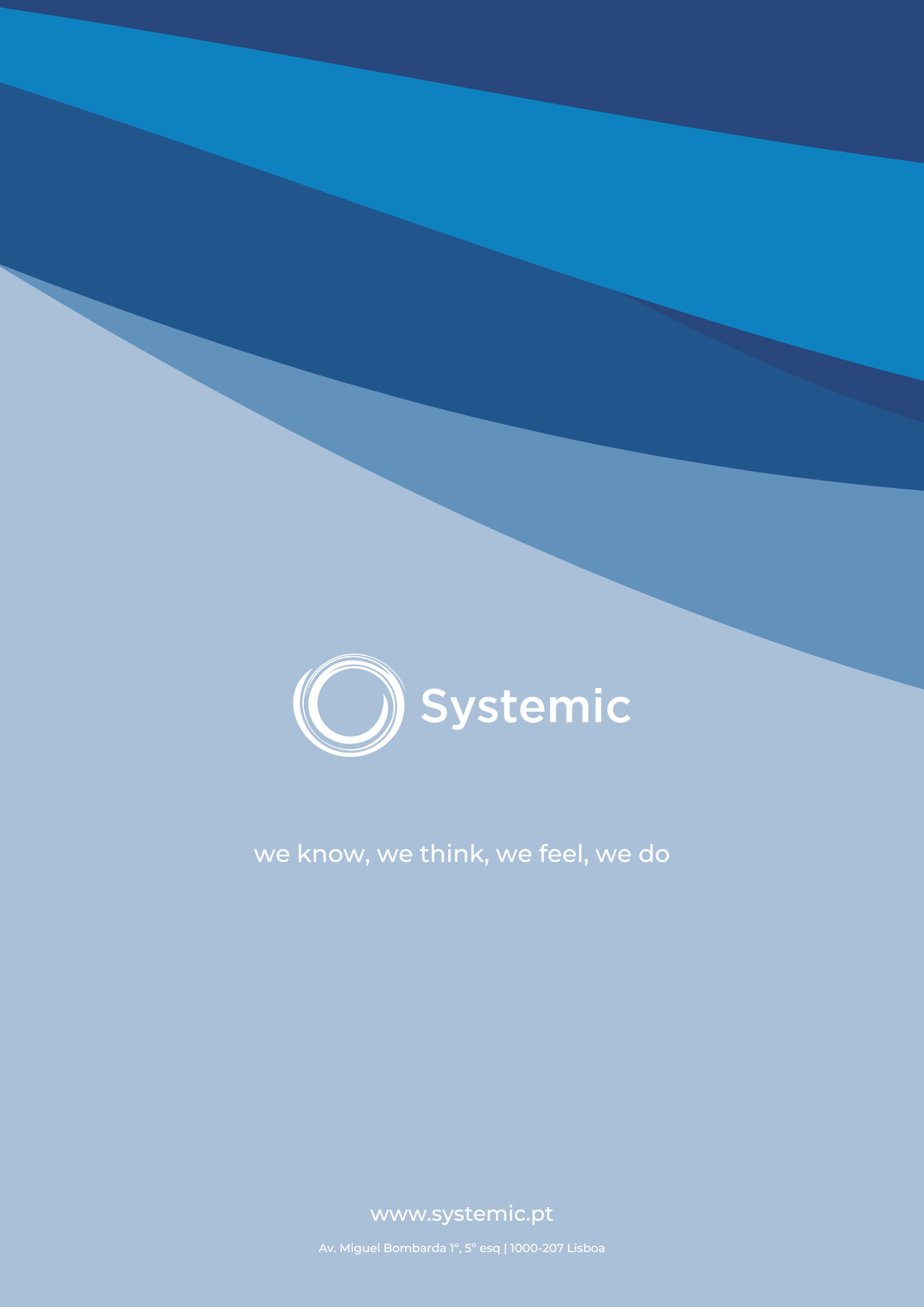 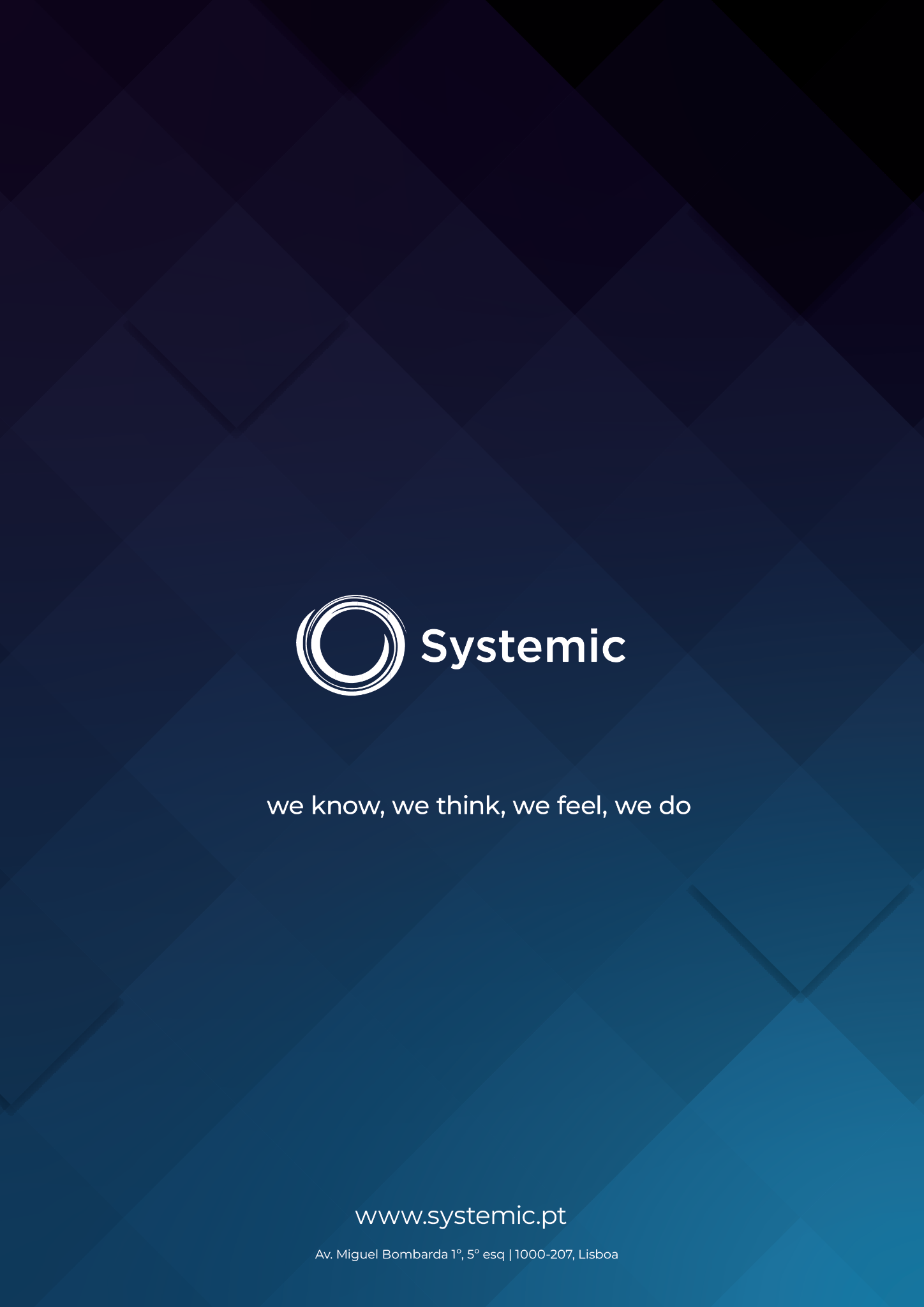 Publicação da Diretiva de Reporte de Sustentabilidade Corporativa (CSRD)Publicação dos restantes 4 objetivos da Taxonomia Ambiental da UE